   OSNOVNA ŠKOLA VUGROVEC-KAŠINA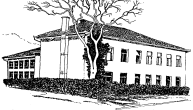 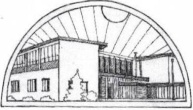 10362 KAŠINA, Ivana Mažuranića 43, p.p.1,  01/2055-035,  01/2056-184, MB: 3324281,                                      E-mail:  ured@os-vugrovec-kasina.skole.hrKašina, 6. rujna 2021.OBAVIJEST O ŠKOLSKOJ KUHINJI(izvadak iz Programa javnih potreba u osnovnom odgoju i obrazovanju Grada Zagreba za 2021., Službeni glasnik Grada Zagreb, br. 34 od 15. prosinca 2020.)SUFINANCIRANJE PREHRANE Za učenike u produženom boravku škola je dužna organizirati mogućnost konzumacije triju obroka: mliječnog obroka, ručka i užine. Ručak i užina u pravilu se organiziraju za učenike uključene u program produženog boravka. Učenici koji ostvaruju pravo na besplatne obroke, a nisu uključeni u produženi boravak, mogu konzumirati besplatni ručak i užinu ako to škola može organizirati.Cijena mliječnog obroka iznosi 5,00 kuna, ručka 9,00 kuna, a užine 2,50 kuna. Učenici ostvaruju pravo na sufinanciranje cijene obroka, sukladno utvrđenim kriterijima i mjerilima iz ovog programa. Razlika sredstava do utvrđene pune cijene besplatnih i sufinanciranih obroka školi se doznačuje iz proračunskih sredstava.Ostvarivanje prava na sufinanciranje školske prehrane ostvaruju svi učenici / korisnici prava na sljedeće načine:Ostvarivanje prava na sufinanciranje školske prehrane ostvaruju svi učenici / korisnici prava na sljedeće načine:B - Učenici koji primaju dječji doplatak imaju pravo na sufinancirani mliječni obrok, ručak i užinu, uz uvjet da su uključeni u produženi boravak. Sufinanciranje cijene mliječnog obroka ove kategorije korisnika prehrane provodi se na temelju rješenja, uvjerenja ili potvrde HZMO-a o pravu na dječji doplatak na način prikazan u tablici.Učenici koji primaju dječji doplatak, a nisu uključeni u program produženog boravka, ostvaruju pravo na sufinanciranje prehrane za ručak po cijeni od 6,50 kuna, a užinu po cijeni od 2,00 kune, ako to škola može organizirati.Učenici se uključuju u besplatnu ili sufinanciranu prehranu od datuma kad je osnovna škola zaprimila dokumentaciju, a ne od datuma na rješenju, uvjerenju ili potvrdi o pravu na dječji doplatak, odnosno rješenju ili uvjerenju o pravu korištenja socijalne pomoći ili drugim uvjerenjima.Roditelj učenika plaća cijenu prehrane mjesečno, temeljem evidencije škole o broju konzumiranih obroka i uplatnica koje izdaju škole.Gradski ured za obrazovanje utvrđuje pravo na oslobađanje, odnosno smanjivanje obveze sudjelovanja roditelja u cijeni programa za posebne slučajeve izvan utvrđenog sustava olakšica, a na osnovi obrazloženog zahtjeva škole u suradnji s centrima za socijalnu skrb, zdravstvenim i drugim nadležnim ustanovama.* POTVRDE O ISPUNJAVANJU UVJETA ZA SUFINANCIRANU PREHRANU (kopija rješenja o dječjem doplatku, kopija rješenja o priznavanju statusa invalida Domovinskog rata, potvrda o nezaposlenosti Zavoda za zapošljavanje, kopija rješenja Centra za socijalnu skrb o korištenju pomoći za uzdržavanje) DONIJETI RAZREDNIKU NAJKASNIJE DO 24. RUJNA 2021. GODINE.A - PRAVO NA BESPLATNI MLIJEČNI OBROK, RUČAK I UŽINU OSTVARUJU:-  učenici korisnici zajamčene minimalne naknade ili obitelji učenika koje ostvaruju navedeno pravo-  učenici čiji su roditelji nezaposleni i redovno su prijavljeni Zavodu za zapošljavanje ili posljednja dva mjeseca nisu primili plaću (odnosi se na oba roditelja, odnosno samohranog roditelja)-  djeca invalidi III. i IV. kategorije-  djeca invalida Domovinskog rata-  djeca osoba s invaliditetom (100% i 90%).B - SUFINANCIRANJE OBROKA ZA UČENIKE KOJI PRIMAJU DJEČJI DOPLATAKB - SUFINANCIRANJE OBROKA ZA UČENIKE KOJI PRIMAJU DJEČJI DOPLATAKB - SUFINANCIRANJE OBROKA ZA UČENIKE KOJI PRIMAJU DJEČJI DOPLATAKB - SUFINANCIRANJE OBROKA ZA UČENIKE KOJI PRIMAJU DJEČJI DOPLATAKB - SUFINANCIRANJE OBROKA ZA UČENIKE KOJI PRIMAJU DJEČJI DOPLATAKB - SUFINANCIRANJE OBROKA ZA UČENIKE KOJI PRIMAJU DJEČJI DOPLATAKB - SUFINANCIRANJE OBROKA ZA UČENIKE KOJI PRIMAJU DJEČJI DOPLATAKKATEGORIJA KORISNIKAkoji ostvaruju dječji doplatak po Zakonu o doplatku za djecu (Narodne novine 94/01, 138/06, 107/07, 37/08, 61/11, 112/12 i 82/15)MLIJEČNI OBROKMLIJEČNI OBROKRUČAK(uz uvjet uključenja u produženi boravak)RUČAK(uz uvjet uključenja u produženi boravak)UŽINA(uz uvjet uključenja u produženi boravak)UŽINA(uz uvjet uključenja u produženi boravak)po članku 17. stavku 1., članku 21. stavku 1. i članku 21. stavku 2. (osnovica članak 17. stavak 1.) i članku 22. Zakona o doplatku za djecuPOPUSTCIJENA (kn)POPUSTCIJENA (kn)POPUSTCIJENA (kn)po članku 17. stavku 1., članku 21. stavku 1. i članku 21. stavku 2. (osnovica članak 17. stavak 1.) i članku 22. Zakona o doplatku za djecu86%0,7085,56%1,3020%2%po članku 17. stavku 2. i članku 21. stavku 1. i članku 21. stavku 2. (osnovica članak 17. stavak 2.) Zakona o doplatku za djecu65%1,7563,89%3,2520%2%po članku 17. stavku 3. i članku 21. stavku 1. i članku 21. stavku 2. (osnovica članak 17. stavak 3.) Zakona o doplatku za djecu50%2,5050%4,5020%2%C - SUFINANCIRANJE OBROKA ZA OSTALE UČENIKE IZVAN A ILI B KRITERIJAC - SUFINANCIRANJE OBROKA ZA OSTALE UČENIKE IZVAN A ILI B KRITERIJAC - SUFINANCIRANJE OBROKA ZA OSTALE UČENIKE IZVAN A ILI B KRITERIJAC - SUFINANCIRANJE OBROKA ZA OSTALE UČENIKE IZVAN A ILI B KRITERIJAC - SUFINANCIRANJE OBROKA ZA OSTALE UČENIKE IZVAN A ILI B KRITERIJAC - SUFINANCIRANJE OBROKA ZA OSTALE UČENIKE IZVAN A ILI B KRITERIJAMLIJEČNI OBROKMLIJEČNI OBROKRUČAK(uz uvjet uključenja u produženi boravak)RUČAK(uz uvjet uključenja u produženi boravak)UŽINA(uz uvjet uključenja u produženi boravak)UŽINA(uz uvjet uključenja u produženi boravak)POPUSTCIJENA (kn)POPUSTCIJENA (kn)POPUSTCIJENA (kn)30%3,5027,78%6,5020%2,00